Žádost o vyjádření k návrhu trasy(předběžná informace dle 139 správního řádu)dle § 7 odst. 4 zákona č. 334/1992 Sb., o ochraně zemědělského půdního fondu - ZPF(nadzemní a podzemní vedení, pozemní komunikace, celostátní dráhy a vodní cesty a jejich součásti) Žadatel:Žádám o vyjádření k návrhu trasyNázev:Dne………………………..Přílohy žádosti:1. zákres navrhované trasy nadzemních a podzemních vedení, pozemních komunikací, celostátních drah a vodních cest a jejich součástí do snímku katastrální mapy se zobrazením jednotlivých dotčených parcel půdy patřící do zemědělského půdního fondu podle katastrálních území;2. údaje o hydrologických a odtokových poměrech;3. údaje o sítích zemědělských účelových komunikací a polních cest;4. údaje o bonitovaných půdně ekologických jednotkách dotčených pozemků a jejich zatřídění do tříd ochrany v případě, kde je možné alternativní umístění trasy;5. stručné údaje o technickém řešení stavby;6. vyhodnocení důsledků navrhovaného řešení na zemědělský půdní fond;7. plná moc v případě zastupování.Poskytnutí následujícího údaje je zcela dobrovolné. Tento zde uvedený osobní údaj bude použit 
za účelem vyřízení podávané žádosti, bude zpracováván a chráněn v souladu s platnými právními předpisy na ochranu osobních údajů a nebude poskytnut třetím stranám. Váš osobní údaj nebude uchováván déle, než je pro tento účel právně přípustné. Informace o zpracování osobních údajů městem Kolín jsou uvedeny na adrese http://www.mukolin.cz/cz/x/078617-x.htmlMěstský úřad Kolín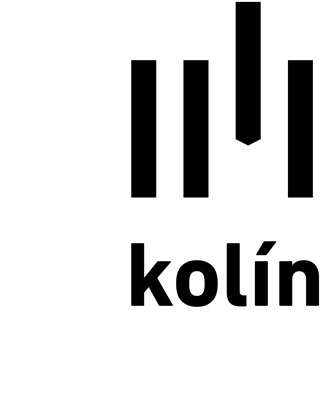 Odbor životního prostředí a zemědělstvíKarlovo náměstí 78, 280 12 Kolín Itel.: +420 321 748 111, fax: +420 321 727 938, e-mail: zivotni.prostredi@mukolin.czJméno a příjmení (název):Adresa (sídlo):Datum narození/IČ:                                                          Telefon:Katastrální území:Podpis žadatelů: